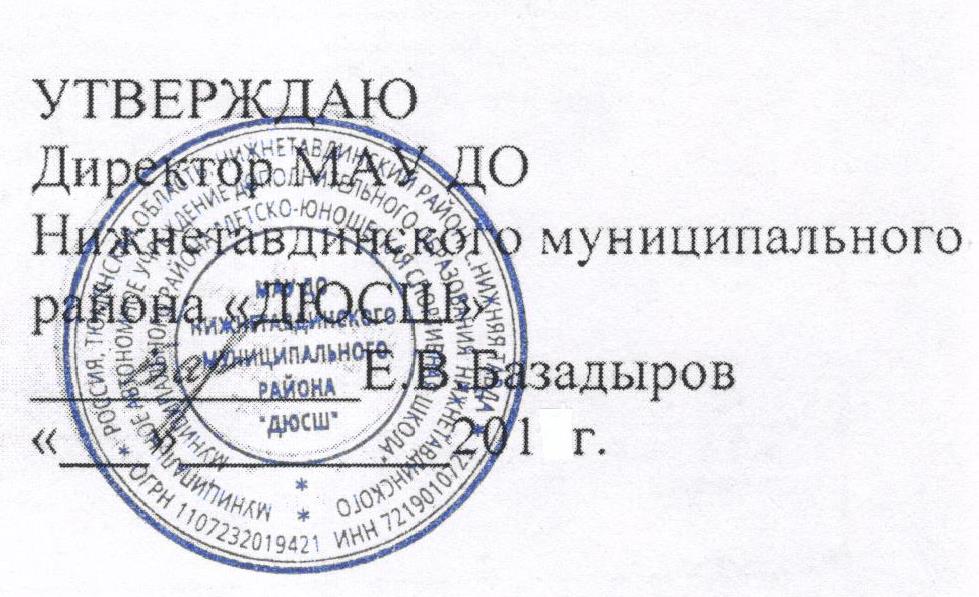 ГОДОВОЙ КАЛЕНДАРНЫЙ УЧЕБНЫЙ ГРАФИК МУНИЦИПАЛЬНОГО АВТОНОМНОГО УЧРЕЖДЕНИЯ ДОПОЛНИТЕЛЬНОГО ОБРАЗОВАНИЯ НИЖНЕТАВДИНСКОГО МУНИЦИПАЛЬНОГО РАЙОНА «ДЕТСКО-ЮНОШЕСКАЯ СПОРТИВНАЯ ШКОЛА» на 2017-2018 учебный год1 Общие сведенияКалендарный учебный график составлен в соответствии со следующими нормативными документами: Законом Российской Федерации «Об образовании в Российской Федерации» 29.12.2012 г. № 273-ФЗ;Федеральным законом «О физической культуре и спорте в РоссийскойФедерации» от 14.12.2007 г. №329-ФЗ;Приказом Министерства спорта РФ от 27112.2013 г. №1125 «Об утверждении особенностей организации и осуществления образовательной, тренировочной и методической деятельности в области физической культуры»;СанПиН 2.4.4.3172—14 «Санитарно-эпидемиологические требования к устройству, содержанию и организации режима работы образовательных организаций дополнительного образования детей», утвержденные постановлением Главного государственного санитарного врача Российской Федераций от 04 июля 2014 года №41;Уставом МАУ ДО Нижнетавдинского муниципального района «ДЮСШ».Календарный учебный график рассматривается на заседании педагогического совета и утверждается директором ДЮСШ.Изменения в календарный учебный график вносятся приказом директора ДЮСШ по согласованию с педагогическим советом.Календарный учебный график учитывает индивидуальные, возрастные, психофизические особенности обучающихся и отвечает требованиям охраны жизни и здоровья обучающихся. ДЮСШ в установленном законодательством порядке несет ответственность за реализацию в полном объеме образовательных программ в соответствии с годовым календарным учебным графиком.2.0рганизация образовательного процесса.2.1.Начало учебного года: 01 сентября 2017 года.Продолжительность учебного рода - 42 недели по дополнительным предпрофессиональным программам, 36 недель по дополнительным общеразвивающим программам. Набор (индивидуальный отбор) обучающихся осуществляется до 15 октября текущего года.2.2. Режим учебной недели организован в соответствии с учебными программами видам спорта и представляет собой скорректированную систему организации учреждения, включающую недельный цикл в группах, а также соревновательную деятельность, спортивно-массовую и воспитательную работу.2.3.Этапы и года обучения, минимальный возраст для зачисления, минимальное количество учащихся в группе, максимальное количество учебных часов в неделю устанавливаются в соответствии с режимами учебно-тренировочной работы и требованиями по спортивной подготовке по видам спорта.2.4.Продолжительность занятой по общеразвивающим и предпрофессиональным программам: на спортивно-оздоровительном этапе, этапе начальной подготовки - до 2 академических часов; на тренировочном этапе (этапе спортивной специализации) - до 3 академических часов. После 30-45 мин. занятий предоставляется возможность (не менее 10 минут) для отдыха детей. При этом сам тренировочный процесс продолжается, данное время может быть также использовано для теоретической подготовки, воспитательной работы и другой деятельности педагогической направленности. Максимальный объем тренировочной нагрузки в неделю по общеразвивающим и предпрофессиональным программам в академических часах: спортивно-оздоровительный этап и этап начальной подготовки (до одного года) — до 6 часов, этап начальной подготовки (свыше года) – 8-9 часов (в зависимости от вида спорта), тренировочный этап  от 9 до 20 часов в неделю (в зависимости от года обучения и вида спорта).2.5. Соревновательная деятельность: согласно утвержденным календарям спортивно-массовых мероприятий МАУ ДО Нижнетавдинского муниципального района «ДЮСШ» на 2017 и 2018 годы.3.Время начала и окончания занятий.3.1. Организация образовательного процесса регламентируется расписанием занятий с учетом санитарно-гигиенических требований и норм, с учетом пожеланий родителей (законных представителей), обучающихся.Расписание тренировочных занятий составляется в соответствии с Правилами внутреннего распорядка, режимом работы общеобразовательных учреждений, нормативными документами.3.2.Начало учебно-тренировочных занятий: согласно расписанию, но не ранее 8 часов утра. Окончание учебно-тренировочных занятий: согласно расписанию, не позднее 20.00 часов.3.3.Для обучающихся в возрасте; 16-18 лет допускается окончание занятий в 21.00ч.3.4. Количество учебных дней в неделю: 7 дней.4. Места проведения занятий.4.1. МАУ ДО Нижнетавдинского муниципального района ДЮСШ осуществляет свою деятельность на объектах в соответствии с договорами безвозмездного пользования.Администрация МАУ ДО Нижнетавдинского муниципального района ДЮСШ заключила договоры на безвозмездное пользование спортивными залами, взаимодействие и сотрудничество с общеобразовательными школами Нижнетавдинского района МАОУ «Нижнетавдинская СОШ», МАОУ «Велижанская СОШ».4.2.Тестирование при приеме в ДЮСШ - сентябрь. Выполнение спортивных разрядов - в течение года. Промежуточная аттестация проводится в виде сдачи контрольных нормативов в декабре – январе. Итоговая аттестация проводится, согласно приказу директора учреждения с 25 апреля по 10 июня в форме сдачи контрольно-переводных испытаний. Перевод, отчисление и выпуск обучающихся - август.6. Режим работы учреждения в период каникул.6.1.Занятия обучающихся в учебных группах проводятся без изменений согласно расписанию, утвержденного на учебный год.